Дата: 22.01.2021Группа: 20-ПСО-1дНаименование дисциплины (МДК) физическая культура          Тема:  Приём мяча одной рукой в падении вперед и                       последующим скольжением на груди-животе.Основу средств этого раздела составляют упражнения для развития силы рук. Поэтому все общеразвивающие упражнения из раздела «Передачи мяча» будут полезными. Для обеспечения последовательного перехода к подготовительным упражнениям наиболее эффективными будут такие:1. Передвижение по кругу (ноги на месте) толчком двумя руками в упоре лежа на полу.2. Падение вперед на согнутые руки из исходного положения стоя на коленях.3. То же, но из положения низкой стойки волейболиста.4. В парах. Упор лежа после выполнения передачи партнеру сверху двумя руками; приема снизу двумя руками.Подготовительные упражненияОсновной целью подготовительных упражнений будет развитие специальных физических качеств и освоение падения в структуре игрового приема.1. Падение нырком на согнутые руки в упор лежа из приседа. Толчковая нога несколько впереди. Падение выполняется кратчайшим путем, не поднимаясь вверх.2. То же, но с усилением отталкивания ногой. С касанием руками пола, голову поднять вверх и согнуть ноги в коленях.3. То же, но усилить отталкивание руками, обеспечивая скольжение на груди-животе.4. То же, но из низкой стойки волейболиста и после передвижения шагом и бегом.5. То же, но принимающий в исходном положении спиной к партнеру. По звуковому сигналу он поворачивается и выполняет падение.6. То же, но в ответ на зрительные сигналы.7. Падение скольжением через препятствие. Это упражнение служит критерием надежности усвоения падения. В качестве препятствия можно использовать шнур, который удерживают учащиеся на высоте 20—30 см от пола.Подводящие упражненияПри выполнении всех без исключения упражнений этого и последующих разделов важнейшим условием профилактики травм будет падение под малым углом к полу, исключающим отталкивание вверх.1. Имитация приема мяча снизу одной рукой в падении вперед на руки скольжением на груди-животе с места.2. То же, но после передвижения шагом и медленным бегом, после поворота на 90°, 180°, 360°, а также в ответ на зрительные сигналы учителя. Критерием оценки усвоения техники падения служит мягкое приземление.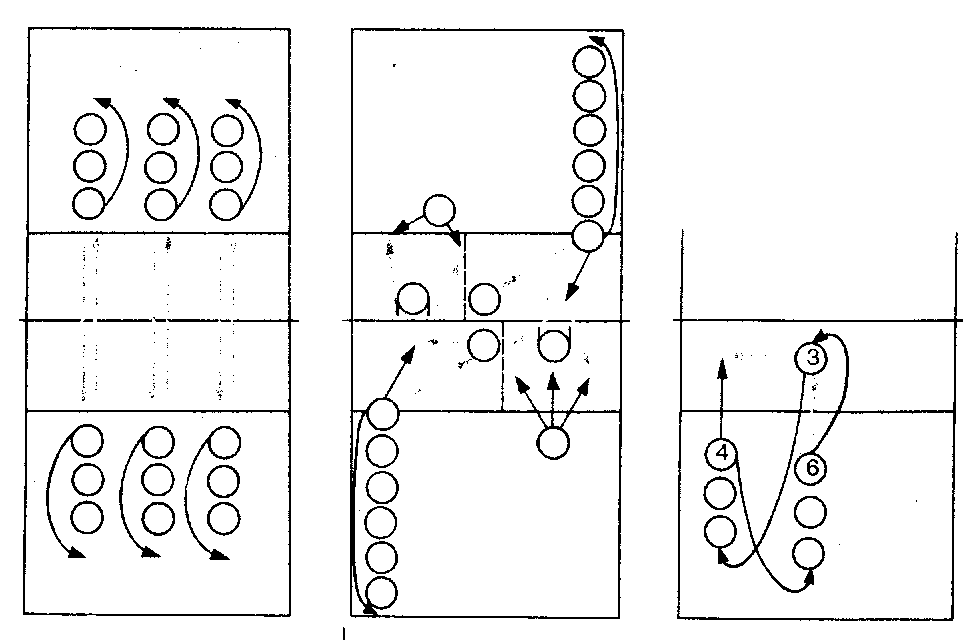 